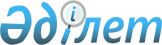 О внесении изменений в решение Созакского районного маслихата от 23 декабря 2015 года № 305 "О районном бюджете на 2016-2018 годы"
					
			С истёкшим сроком
			
			
		
					Решение Созакского районного маслихата Южно-Казахстанской области от 19 июля 2016 года № 28. Зарегистрировано Департаментом юстиции Южно-Казахстанской области 22 июля 2016 года № 3807. Срок действия решения - до 1 января 2017 года      В соответствии с пунктом 5 статьи 109 Бюджетного кодекса Республики Казахстан от 4 декабря 2008 года, подпунктом 1) пункта 1 статьи 6 Закона Республики Казахстан от 23 января 2001 года "О местном государственном управлении и самоуправлении в Республике Казахстан" и решением Южно-Казахстанского областного маслихата от 29 июня 2016 года за № 3/36-VІ "О внесении изменений и дополнений в решение Южно-Казахстанского областного маслихата от 9 декабря 2015 года № 44/351-V "Об областном бюджете на 2016-2018 годы", зарегистрированного в Реестре государственной регистрации нормативных правовых актов за № 3771, Созакский районный маслихат РЕШИЛ:

      1. Внести в решение Созакского районного маслихата от 23 декабря 2015 года № 305 "О районном бюджете на 2016-2018 годы" (зарегистрировано в Реестре государственной регистрации нормативных правовых актов за № 3492, опубликовано 16 января 2016 года в газете "Созақ үні") следующие изменения:

      пункт 1 изложить в следующей редакции:

      "1. Утвердить районный бюджет Созакского района на 2016-2018 годы согласно приложению 1 соответственно, в том числе на 2016 год в следующих объемах:

      1) доходы - 9 982 271 тысяч тенге, в том числе по:

      налоговым поступлениям - 7 066 069 тысяч тенге;

      неналоговым поступлениям - 14 439 тысяч тенге;

      поступлениям от продажи основного капитала -6 070 тысяч тенге;

      поступлениям трансфертов - 2 895 532 тысяч тенге;

      2) затраты – 11 414 995 тысяч тенге;

      3) чистое бюджетное кредитование – - 23 523 тысяч тенге, в том числе:

      бюджетные кредиты - 31 815 тысяч тенге;

      погашение бюджетных кредитов -8 292 тысяч тенге;

      4) сальдо по операциям с финансовыми активами -0:

      приобретение финансовых активов -0;

      поступления от продажи финансовых активов государства -0;

      5) дефицит бюджета – -1 456 408 тысяч тенге;

      6) финансирование дефицита бюджета – 1 456 408 тысяч тенге, в том числе:

      поступление займов -31 815 тысяч тенге;

      погашение займов -6 924 тысяч тенге;

      используемые остатки бюджетных средств – 1 431 356 тысяч тенге.".

      Приложения 1 указанному решению изложить в новой редакции согласно приложению 1 настоящему решению.

      2. Настоящее решение вводится в действие с 1 января 2016 года.

 Районный бюджет на 2016 год
					© 2012. РГП на ПХВ «Институт законодательства и правовой информации Республики Казахстан» Министерства юстиции Республики Казахстан
				
      Председатель сессии

      районного маслихата

Б.Тұрғанбаев

      Секретарь районного

      маслихата

Б.Байғараев
Приложение 1
к решению Созакского районного
маслихата от 23 декабря 2015 года № 305Приложение 1
к решению Созакского районного
маслихата от 19 июля 2016 года № 28Категория 

Категория 

Категория 

Категория 

Сумма, тысяч тенге

Класс Наименование 

Класс Наименование 

Класс Наименование 

Сумма, тысяч тенге

Подкласс

Подкласс

Сумма, тысяч тенге

1. Доходы

9982271

1

Налоговые поступления

7066069

01

Подоходный налог

1772734

2

Индивидуальный подоходный налог

1772734

03

Социальный налог

2608844

1

Социальный налог

2608844

04

Hалоги на собственность

2620842

1

Hалоги на имущество

2501818

3

Земельный налог

14637

4

Hалог на транспортные средства

102843

5

Единый земельный налог

1544

05

Внутренние налоги на товары, работы и услуги

51900

2

Акцизы

4650

3

Поступления за использование природных и других ресурсов

32049

4

Сборы за ведение предпринимательской и профессиональной деятельности

15201

08

Обязательные платежи, взимаемые за совершение юридически значимых действий и (или) выдачу документов уполномоченными на то государственными органами или должностными лицами

11749

1

Государственная пошлина

11749

2

Неналоговые поступления

14600

01

Доходы от государственной собственности

2679

1

Поступления части чистого дохода государственных предприятий

47

5

Доходы от аренды имущества, находящегося в государственной собственности

2623

7

Вознаграждения по кредитам, выданным из государственного бюджета

9

04

Штрафы, пени, санкции, взыскания, налагаемые государственными учреждениями, финансируемыми из государственного бюджета, а также содержащимися и финансируемыми из бюджета (сметы расходов) Национального Банка Республики Казахстан

945

1

Штрафы, пени, санкции, взыскания, налагаемые государственными учреждениями, финансируемыми из государственного бюджета, а также содержащимися и финансируемыми из бюджета (сметы расходов) Национального Банка Республики Казахстан, за исключением поступлений от организаций нефтяного сектора

945

06

1

Прочие неналоговые поступления
Прочие неналоговые поступления

10976
10976

3

Поступления от продажи основного капитала

6070

01

Продажа государственного имущества, закрепленного за государственными учреждениями

1374

1

Продажа государственного имущества, закрепленного за государственными учреждениями

1374

03

Продажа земли и нематериальных активов

4696

1

Продажа земли

4696

4

Поступления трансфертов 

2895532

02

Трансферты из вышестоящих органов государственного управления

2895532

2

Трансферты из областного бюджета

2895532

Функциональная группа

Функциональная группа

Функциональная группа

Функциональная группа

Функциональная группа

Сумма, тысяч тенге

Функциональная подгруппа 

Функциональная подгруппа 

Функциональная подгруппа 

Функциональная подгруппа 

Сумма, тысяч тенге

Администратор бюджетных программ

Администратор бюджетных программ

Администратор бюджетных программ

Сумма, тысяч тенге

Программа Наименование

Программа Наименование

Сумма, тысяч тенге

1

1

1

1

2

3

2. Затраты

11 414 995

01

Государственные услуги общего характера

567 693

1

Представительные, исполнительные и другие органы, выполняющие общие функции государственного управления

459 054

112

Аппарат маслихата района (города областного значения)

26 779

001

Услуги по обеспечению деятельности маслихата района (города областного значения)

25 979

003

Капитальные расходы государственных органов

800

122

Аппарат акима района (города областного значения)

133 600

001

Услуги по обеспечению деятельности акима района (города областного значения)

129 112

003

Капитальные расходы государственного органа

4 488

123

Аппарат акима района в городе, города районного значения, поселка, аула (села), аульного (сельского) округа

298 675

001

Услуги по обеспечению деятельности акима района в городе, города районного значения, поселка, аула (села), аульного (сельского) округа

294 375

022

Капитальные расходы государственного органа

4 300

2

Финансовая деятельность

1 609

459

Отдел экономики и финансов района (города областного значения)

1 609

003

Проведение оценки имущества в целях налогообложения

1 009

011

Приватизация, управление коммунальным имуществом, постприватизационная деятельность и регулирование споров, связанных с этим

600

9

Прочие государственные услуги общего характера

107 030

458

Отдел жилищно-коммунального хозяйства, пассажирского транспорта и автомобильных дорог района (города областного значения)

73 038

001

Услуги по реализации государственной политики на местном уровне в области жилищно-коммунального хозяйства, пассажирского транспорта и автомобильных дорог 

40 338

013

Капитальные расходы государственного органа

400

032

Капитальные расходы подведомственных государственных учреждений и организаций

32 300

459

Отдел экономики и финансов района (города областного значения)

33 992

001

Услуги по реализации государственной политики в области формирования и развития экономической политики, государственного планирования, исполнения бюджета и управления коммунальной собственностью района (города областного значения)

33 506

015

Капитальные расходы государственного органа

486

467

Отдел строительства района (города областного значения)

0

040

Развитие объектов государственных органов

0

02

Оборона

23 677

1

Военные нужды

14 431

122

Аппарат акима района (города областного значения)

14 431

005

Мероприятия в рамках исполнения всеобщей воинской обязанности

14 431

2

Организация работы по чрезвычайным ситуациям

9 246

122

Аппарат акима района (города областного значения)

9 246

1

1

1

1

2

3

006

Предупреждение и ликвидация чрезвычайных ситуаций масштаба района (города областного значения)

8 501

007

Мероприятия по профилактике и тушению степных пожаров районного (городского) масштаба, а также пожаров в населенных пунктах, в которых не созданы органы государственной противопожарной службы

745

03

Общественный порядок, безопасность, правовая, судебная, уголовно-исполнительная деятельность

20 180

9

Правоохранительная деятельность

20 180

458

Отдел жилищно-коммунального хозяйства, пассажирского транспорта и автомобильных дорог района (города областного значения)

20 180

021

Обеспечение безопасности дорожного движения в населенных пунктах

20 180

04

Образование

7 640 759

1

Дошкольное воспитание и обучение

1 334 811

123

Аппарат акима района в городе, города районного значения, поселка, аула (села), аульного (сельского) округа

1 077 839

041

Реализация государственного образовательного заказа в дошкольных организациях образования

1 077 839

464

Отдел образования района (города областного значения)

87 288

040

Реализация государственного образовательного заказа в дошкольных организациях образования

87 288

467

Отдел строительства района (города областного значения)

169 684

037

Строительство и реконструкция объектов образования

169 684

2

Начальное, основное среднее и общее среднее образование

5 939 763

464

Отдел образования района (города областного значения)

5 427 410

003

Общеобразовательное обучение

5 335 688

006

Дополнительное образование для детей

91 722

467

Отдел строительства района (города областного значения)

512 353

024

Строительство и реконструкция объектов образования

512 353

9

Прочие услуги в области образования

366 185

464

Отдел образования района (города областного значения)

366 185

001

Услуги по реализации государственной политики на местном уровне в области образования 

14 850

005

Приобретение и доставка учебников, учебно-методических комплексов для государственных учреждений образования района (города областного значения)

84 206

007

Проведение школьных олимпиад, внешкольных мероприятий и конкурсов районного (городского) масштаба

2 140

012

Капитальные расходы государственных органов

0

015

Ежемесячные выплаты денежных средств опекунам (попечителям) на содержание ребенка-сироты (детей-сирот), и ребенка (детей), оставшегося без попечения родителей за счет трансфертов из республиканского бюджета

12 758

022

Обеспечение оборудованием, программным обеспечением детей-инвалидов, обучающихся на дому за счет трансфертов из республиканского бюджета

1 273

029

Обследование психического здоровья детей и подростков и оказание психолого-медико-педагогической консультативной помощи населению

6 238

067

Капитальные расходы подведомственных государственных учреждений и организаций

244 720

1

1

1

1

2

3

06

Социальная помощь и социальное обеспечение

430 471

1

Социальное обеспечение

119 563

451

Отдел занятости и социальных программ района (города областного значения)

115 529

005

Государственная адресная социальная помощь

500

016

Государственные пособия на детей до 18 лет

91 192

025

Внедрение обусловленной денежной помощи по проекту Орлеу

23 837

464

Отдел образования района (города областного значения)

4 034

030

Содержание ребенка (детей), переданного патронатным воспитателям

4 034

2

Социальная помощь

251 000

123

Аппарат акима района в городе, города районного значения, поселка, села, сельского округа

4 681

003

Оказание социальной помощи нуждающимся гражданам на дому

4 681

451

Отдел занятости и социальных программ района (города областного значения)

246 319

002

Программа занятости

28 980

004

Оказание социальной помощи на приобретение топлива специалистам здравоохранения, образования, социального обеспечения, культуры, спорта и ветеринарии в сельской местности в соответствии с законодательством Республики Казахстан

24 551

006

Жилищная помощь

11 293

007

Социальная помощь отдельным категориям нуждающихся граждан по решениям местных представительных органов

52 494

010

Материальное обеспечение детей-инвалидов, воспитывающихся и обучающихся на дому

1 069

014

Оказание социальной помощи нуждающимся гражданам на дому

67 713

017

Обеспечение нуждающихся инвалидов обязательными гигиеническими средствами и предоставление услуг специалистами жестового языка, индивидуальными помощниками в соответствии с индивидуальной программой реабилитации инвалида

60 219

9

Прочие услуги в области социальной помощи и социального обеспечения

59 908

451

Отдел занятости и социальных программ района (города областного значения)

59 908

001

Услуги по реализации государственной политики на местном уровне в области обеспечения занятости и реализации социальных программ для населения

57 622

011

Оплата услуг по зачислению, выплате и доставке пособий и других социальных выплат

1 695

021

Капитальные расходы государственного органа

591

07

Жилищно-коммунальное хозяйство

1 253 623

1

Коммунальное хозяйство

580 971

458

Отдел строительства района (города областного значения)

5 000

004

Обеспечение жильем отдельных категорий граждан

5 000

123

Аппарат акима района в городе, города районного значения, поселка, села, сельского округа

5 253

027

Ремонт и благоустройство объектов в рамках развития городов и сельских населенных пунктов по Дорожной карте занятости 2020

5 253

465

Отдел физической культуры и спорта района (города областного значения)

9 782

009

Ремонт объектов в рамках развития городов и сельских населенных пунктов по Дорожной карте занятости 2020

9 782

467

Отдел строительства района (города областного значения)

560 936

003

Проектирование, строительство и (или) приобретение жилья государственного коммунального жилищного фонда

414 612

1

1

1

1

2

3

004

Проектирование, развитие, обустройство и (или) приобретение инженерно-коммуникационной инфраструктуры

146 324

2

Коммунальное хозяйство

374 808

458

Отдел жилищно-коммунального хозяйства, пассажирского транспорта и автомобильных дорог района (города областного значения)

175 935

012

Функционирование системы водоснабжения и водоотведения

156 935

058

Развитие системы водоснабжения и водоотведения в сельских населенных пунктах

19 000

467

Отдел строительства района (города областного значения)

198 873

005

Развитие коммунального хозяйства

198 873

3

Благоустройство населенных пунктов

297 844

123

Аппарат акима района в городе, города районного значения, поселка, аула (села), аульного (сельского) округа

5 192

011

Благоустройство и озеленение населенных пунктов

5 192

458

Отдел жилищно-коммунального хозяйства, пассажирского транспорта и автомобильных дорог района (города областного значения)

292 652

015

Освещение улиц в населенных пунктах

26 500

016

Обеспечение санитарии населенных пунктов

116 727

018

Благоустройство и озеленение населенных пунктов

149 425

08

Культура, спорт, туризм и информационное пространство

664 772

1

Деятельность в области культуры

216 443

455

Отдел культуры и развития языков района (города областного значения)

216 443

003

Поддержка культурно-досуговой работы

216 443

2

Спорт

216 712

123

Аппарат акима района в городе, города районного значения, поселка, аула (села), аульного (сельского) округа

0

028

Реализация физкультурно-оздоровительных и спортивных мероприятий на местном уровне

0

465

Отдел физической культуры и спорта района (города областного значения)

216 712

001

Услуги по реализации государственной политики на местном уровне в сфере физической культуры и спорта

9 851

005

Развитие массового спорта и национальных видов спорта 

165 440

004

Капитальные расходы государственного органа

78

006

Проведение спортивных соревнований на районном (города областного значения) уровне

8 000

007

Подготовка и участие членов сборных команд района (города областного значения) по различным видам спорта на областных спортивных соревнованиях

5 000

032

Капитальные расходы подведомственных государственных учреждений и организаций

28 343

3

Информационное пространство

101 215

455

Отдел культуры и развития языков района (города областного значения)

78 894

006

Функционирование районных (городских) библиотек

69 376

007

Развитие государственного языка и других языков народа Казахстана

9 518

456

Отдел внутренней политики района (города областного значения)

22 321

002

Услуги по проведению государственной информационной политики через газеты и журналы 

22 321

4

Туризм

130 402

455

Отдел культуры и развития языков района (города областного значения)

30 370

001

Услуги по реализации государственной политики на местном уровне в области развития языков и культуры

11 820

010

Капитальные расходы государственного органа

150

1

1

1

1

2

3

032

Капитальные расходы подведомственных государственных учреждений и организаций

18 400

456

Отдел внутренней политики района (города областного значения)

100 032

001

Услуги по реализации государственной политики на местном уровне в области информации, укрепления государственности и формирования социального оптимизма граждан

23 742

003

Реализация мероприятий в сфере молодежной политики

42 290

032

Капитальные расходы подведомственных государственных учреждений и организаций

34 000

09

Топливно-энергетический комплекс и недропользование

76 481

9

Прочие услуги в области топливно-энергетического комплекса и недропользования

76 481

458

Отдел жилищно-коммунального хозяйства, пассажирского транспорта и автомобильных дорог района (города областного значения)

76 481

036

Развитие газотранспортной системы

76 481

10

Сельское, водное, лесное, рыбное хозяйство, особо охраняемые природные территории, охрана окружающей среды и животного мира, земельные отношения

242 583

1

Сельское хозяйство

151 606

459

Отдел экономики и финансов района (города областного значения)

7 730

099

Реализация мер по оказанию социальной поддержки специалистов

7 730

467

Отдел строительства района (города областного значения)

28 320

010

Развитие объектов сельского хозяйства 

28 320

473

Отдел ветеринарии района (города областного значения)

84 670

001

Услуги по реализации государственной политики на местном уровне в сфере ветеринарии

21 379

003

Капитальные расходы государственных органов

187

005

Обеспечение функционирования скотомогильников (биотермических ям) 

16 335

006

Организация санитарного убоя больных животных

0

007

Организация отлова и уничтожения бродячих собак и кошек

3 283

008

Возмещение владельцам стоимости изымаемых и уничтожаемых больных животных, продуктов и сырья животного происхождения

8 593

009

Проведение ветеринарных мероприятий по энзоотическим болезням животных

33 093

010

Проведение мероприятий по идентификации сельскохозяйственных животных

1 800

477

Отдел сельского хозяйства и земельных отношений района (города областного значения)

30 886

001

Услуги по реализации государственной политики на местном уровне в сфере сельского хозяйства и земельных отношений

30 536

003

Капитальные расходы государственных органов

350

6

Отдел земельных отношений района (города областного значения)

2 981

477

Отдел сельского хозяйства и земельных отношений района (города областного значения)

2 981

010

Организация работ по зонированию земель

1 000

011

Землеустройство, проводимое при установлении границ районов, городов областного значения, районного значения, сельских округов, поселков

1 981

9

Прочие услуги в области сельского, водного, лесного, рыбного хозяйства, охраны окружающей среды и земельных отношений

87 996

473

Отдел ветеринарии района (города областного значения)

87 996

011

Проведение противоэпизоотических мероприятий

87 996

1

1

1

1

2

3

11

Промышленность, архитектурная, градостроительная и строительная деятельность

67 566

2

Архитектурная, градостроительная и строительная деятельность

67 566

467

Отдел строительства района (города областного значения)

21 379

001

Услуги по реализации государственной политики в области строительства, архитектуры и градостроительства на местном уровне

21 254

017

Капитальные расходы государственных органов

125

468

Отдел архитектуры и градостроительства района (города областного значения)

46 187

001

Услуги по реализации государственной политики в области строительства, архитектуры и градостроительства на местном уровне

13 081

003

Разработка схем градостроительного развития территории района, генеральных планов городов районного (областного) значения, поселков и иных сельских населенных пунктов

32 806

004

Капитальные расходы государственных органов

300

12

Транспорт и коммуникации

283 847

1

Автомобильный транспорт

283 847

458

Отдел жилищно-коммунального хозяйства, пассажирского транспорта и автомобильных дорог района (города областного значения)

283 847

022

Развитие транспортной инфраструктуры

79 343

045

Капитальный и средний ремонт автомобильных дорог районного значения и улиц населенных пунктов

204 504

13

Прочие

127 787

3

Поддержка предпринимательской деятельности и защита конкуренции

29 354

469

Отдел предпринимательства района (города областного значения)

29 354

001

Услуги по реализации государственной политики на местном уровне в области развития предпринимательства и пормышленности

29 294

004

Капитальные расходы государственных органов

60

9

Прочие

98 433

458

Отдел жилищно-коммунального хозяйства, пассажирского транспорта и автомобильных дорог района (города областного значения)

86 833

040

Реализация мер по содействию экономическому развитию регионов в рамках Программы "Развитие регионов" 

86 833

459

Отдел экономики и финансов района (города областного значения)

11 600

008

Разработка или корректировка, а также проведение необходимых экспертиз технико-экономических обоснований местных бюджетных инвестиционных проектов и конкурсных документаций концессионных проектов, консультативное сопровождение концессионных проектов

4 000

012

Резерв местного исполнительного органа района (города областного значения) 

7 600

14

Обслуживание долга

9

1

Обслуживание долга

9

459

Отдел экономики и финансов района (города областного значения)

9

021

Обслуживание долга местных исполнительных органов по выплате вознаграждений и иных платежей по займам из областного бюджета

9

15

Трансферты

15 547

1

Трансферты

15 547

459

Отдел экономики и финансов района (города областного значения)

15 547

006

Возврат неиспользованных (недоиспользованных) целевых трансфертов

7 348

051

Трансферты органам местного самоуправления

8 199

3. Чистое бюджетное кредитование

-23 523

Бюджетные кредиты 

31 815

Функциональная группа

Функциональная группа

Функциональная группа

Функциональная группа

Функциональная группа

Функциональная группа

Функциональная группа

Функциональная группа

Функциональная группа

Функциональная группа

Сумма, тысяч тенге

Функциональная подгруппа 

Функциональная подгруппа 

Функциональная подгруппа 

Функциональная подгруппа 

Функциональная подгруппа 

Функциональная подгруппа 

Функциональная подгруппа 

Функциональная подгруппа 

Функциональная подгруппа 

Сумма, тысяч тенге

Администратор бюджетных программ

Администратор бюджетных программ

Администратор бюджетных программ

Администратор бюджетных программ

Администратор бюджетных программ

Администратор бюджетных программ

Администратор бюджетных программ

Сумма, тысяч тенге

Программа Наименование

Программа Наименование

Программа Наименование

Программа Наименование

Сумма, тысяч тенге

1

1

1

1

1

1

1

1

2

2

3

10

Сельское, водное, лесное, рыбное хозяйство, особо охраняемые природные территории, охрана окружающей среды и животного мира, земельные отношения

Сельское, водное, лесное, рыбное хозяйство, особо охраняемые природные территории, охрана окружающей среды и животного мира, земельные отношения

31 815

1

1

Сельское хозяйство

Сельское хозяйство

31 815

459

459

459

Отдел экономики и финансов района (города областного значения)

Отдел экономики и финансов района (города областного значения)

31 815

018

018

Бюджетные кредиты для реализации мер социальной поддержки специалистов социальной сферы сельских населенных пунктов

Бюджетные кредиты для реализации мер социальной поддержки специалистов социальной сферы сельских населенных пунктов

31 815

Категория 

Категория 

Категория 

Категория 

Категория 

Категория 

Категория 

Категория 

Категория 

Категория 

Сумма, тысяч тенге

Класс

Класс

Класс

Класс

Класс

Класс

Класс

Класс

Класс

Сумма, тысяч тенге

Подкласс

Подкласс

Подкласс

Подкласс

Подкласс

Подкласс

Подкласс

Сумма, тысяч тенге

Специфика Наименование

Специфика Наименование

Специфика Наименование

Специфика Наименование

Сумма, тысяч тенге

1

1

2

2

3

05

Погашение бюджетных кредитов

Погашение бюджетных кредитов

8 292

01

01

Погашение бюджетных кредитов

Погашение бюджетных кредитов

8 292

1

1

1

Погашение бюджетных кредитов, выданных из государственного бюджета

Погашение бюджетных кредитов, выданных из государственного бюджета

8 292

011

011

Погашение бюджетных кредитов, выданных из местного бюджета до 2005 года юридическим лицам

Погашение бюджетных кредитов, выданных из местного бюджета до 2005 года юридическим лицам

1 368

13

13

Погашение бюджетных кредитов, выданных из областного бюджета местным исполнительным органам районов (городов областного значения)

Погашение бюджетных кредитов, выданных из областного бюджета местным исполнительным органам районов (городов областного значения)

6 924

IV. Сальдо по операциям с финансовыми активами

IV. Сальдо по операциям с финансовыми активами

0

приобретение финансовых активов

приобретение финансовых активов

0

поступления от продажи финансовых активов государства

поступления от продажи финансовых активов государства

0

V. Дефицит (профицит) бюджета

V. Дефицит (профицит) бюджета

-1 456 408

VI. Финансирование дефицита (использование профицита) бюджета

VI. Финансирование дефицита (использование профицита) бюджета

1 456 408

Категория

Категория

Категория

Категория

Категория

Категория

Категория

Категория

Категория

Категория

Сумма, тысяч тенге

Класс

Класс

Класс

Класс

Класс

Класс

Класс

Класс

Сумма, тысяч тенге

Подкласс

Подкласс

Подкласс

Подкласс

Подкласс

Подкласс

Сумма, тысяч тенге

Специфика Наименование

Специфика Наименование

Специфика Наименование

Специфика Наименование

Специфика Наименование

Сумма, тысяч тенге

1

1

1

1

1

1

1

1

2

2

3

Поступления займов

Поступления займов

31 815

7

7

Поступления займов

Поступления займов

31 815

01

01

Внутренние государственные займы

Внутренние государственные займы

31 815

2

Договоры займа

Договоры займа

31 815

03

03

03

Займы, получаемые местным исполнительным органом района (города областного значения)

Займы, получаемые местным исполнительным органом района (города областного значения)

31 815

Категория 

Категория 

Категория 

Категория 

Категория 

Категория 

Категория 

Категория 

Категория 

Категория 

Сумма, тысяч тенге

Класс

Класс

Класс

Класс

Класс

Класс

Класс

Класс

Сумма, тысяч тенге

Подкласс

Подкласс

Подкласс

Подкласс

Подкласс

Подкласс

Сумма, тысяч тенге

Специфика Наименование

Специфика Наименование

Специфика Наименование

Сумма, тысяч тенге

1

1

1

1

1

1

1

1

1

2

3

16

16

Погашение займов

6 924

01

01

Погашение займов

6 924

459

459

459

Отдел экономики и финансов района (города областного значения)

6 924

005

005

Погашение долга местного исполнительного органа перед вышестоящим бюджетом

6 924

022

022

Возврат неиспользованных кредитов бюджетных кредитов, выданных из местного бюджета

0

Категория 

Категория 

Категория 

Категория 

Категория 

Категория 

Категория 

Категория 

Категория 

Категория 

Сумма, тысяч тенге

Класс

Класс

Класс

Класс

Класс

Класс

Класс

Класс

Сумма, тысяч тенге

Подкласс

Подкласс

Подкласс

Подкласс

Подкласс

Подкласс

Сумма, тысяч тенге

Специфика Наименование

Специфика Наименование

Специфика Наименование

Сумма, тысяч тенге

1

1

1

1

1

1

1

1

1

2

3

08

08

Используемые остатки бюджетных средств

1 431 356

01

01

Остатки бюджетных средств

1 431 356

1

1

1

Свободные остатки бюджетных средств

1 431 356

001

001

Свободные остатки бюджетных средств

1 431 356

